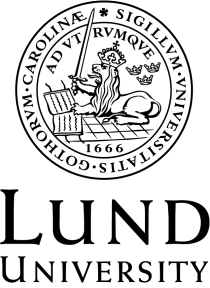 Department of Communication and Media SCHEDULE Autumn 2019MKVN13 Media and Diversity, 15 credits Course leaders: Deniz Duru and Tobias LinnéTeachers:DD: Deniz DuruTL: Tobias LinnéDateTimeRoomTeachingTeacherMonday 4 Nov10-12H140Introduction LectureDD/TLTuesday 5 Nov13-15 A129bLecture 1Thursday 7 Nov10-1213-15 H435H140WorkshopMonday 11 Nov13-15L207Lecture 2Thursday 14 Nov10-1213-15L201A129bWorkshopMonday 18 Nov13-15A121Lecture 3Thursday 21 Nov10-1213-15H140H140WorkshopMonday 25 Nov13-15L201Lecture 4Thursday 28 Nov10-1213-15H140H140WorkshopMonday 2 Dec13-15H239aLecture 5Tuesday 3 Dec10-1213-15 H135a+H135bH135a+L503WorkshopThursday 5 Dec10-12A129bFieldwork workshopFriday 6 DecFieldwork Monday 9 Dec10-12L201SeminarTuesday 10 Dec13-15H140+H239aWorkshop	Monday 16 Dec13-15 H140+H135bSeminarTuesday 17 Dec13-15H140+H135aSeminarWednesday 18 december13-15To be confirmedDiversity EventTuesday 7 Jan13-15H140+H135aWorkshopWednesday 8 Jan13-15H140+H135bSeminarThursday 9 Jan 13-15H140+H135bWorkshopFriday 17 Jan12.00Deadline for essay submissionCourse platform 